Wydział Nauk Humanistyczno-Społecznych w OlsztynieWyższej Szkoły Pedagogicznej im. Janusza Korczaka w WarszawieZakład Pedagogikizaprasza do udziału w ogólnopolskiej konferencji naukowejCoaching i mentoring  – nowa jakość w edukacji11-12 czerwca 2015 r.w Wydziale Nauk Humanistyczno-Społecznychul. Sikorskiego 23, 10-088 OlsztynKonferencja pod Honorowym Patronatem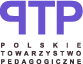 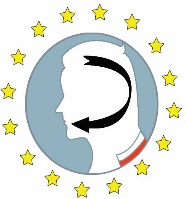  Polskiego Towarzystwa Pedagogicznego                            Polskiego Związku Logopedów                  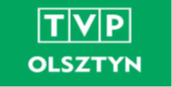 Oddziału Telewizji Polskiej S.A. w Olsztynie	Mamy zaszczyt zaprosić Państwa, do wzięcia udziału w ogólnopolskiej konferencji naukowej, poświęconej problematyce rozwoju osobistego. Poruszymy zagadnienia związane 
z coachingiem, treningiem, mentoringiem – zarówno od strony teoretycznej, jak i praktycznej. Zapraszamy do dyskusji pedagogów, wychowawców, nauczycieli, psychologów, psychopedagogów, socjologów, doradców zawodowych, pracowników socjalnych, terapeutów, trenerów osobistych, coachów i animatorów kulturalno - oświatowych. Wspólnie zastanowimy się, czy trening personalny to nowy pomysł na praktykę edukacyjną, czy tylko modna nazwa starej metodyki? W jaki sposób przebiega, a w jaki sposób powinien przebiegać proces edukacyjny? Czy mentoring, jako partnerska relacja między mistrzem a uczniem, jest wyzwaniem czy zagrożeniem? Czy ostatnie reformy polskiej oświaty doganiają potrzeby świata społecznego, w którym wychowujemy dzieci? I wreszcie, na jakich etapach edukacji możemy mówić o treningu personalnym – czy jest on możliwy w przedszkolu, w szkole, 
w uczelni wyższej, w uniwersytecie trzeciego wieku? Czy taka forma pracy, edukacji, może być realizowana tylko prywatnie czy również w instytucjach państwowych? Chcielibyśmy, aby dyskurs nad podjętą problematyką miał charakter interdyscyplinarny i pozwalał na wielopłaszczyznową analizę zjawiska. Zagadnienia coachingu i mentoringu chcemy rozpatrywać w aspekcie pedagogicznym, socjologicznym, psychologicznym, filozoficznym, etycznym oraz ekonomicznym. Przeprowadzona dyskusja 
i wymiana poglądów przedstawicieli różnych specjalności może przyczynić się do stworzenia pełniejszego obrazu tego zagadnienia we współczesnym społeczeństwie, a zarazem wprowadzić lub potwierdzić nową jakość w edukacji.Proponujemy następujące obszary tematyczne:Coaching, mentoring i trening od strony teoretycznej – podstawy, różnice, umocowanie w teoriach.Coaching  w placówkach oświatowych.Mentoring jako forma pracy z podopiecznym.Long life education i coaching – wzajemne zależności.Personal/life coaching – sposób na osobisty rozwój.Coaching w systemie instytucjonalnym – szansa czy zagrożenie?Trening personalny w planach życiowych, relacjach interpersonalnych, związkach, trosce o siebie.Percepcja społeczna nowych metod edukacyjnych – rola mediów.Konteksty coachingu i mentoringu – społeczny, psychologiczny, fizyczny 
i ekonomiczny.Konferencja będzie miała wymiar teoretyczny i praktyczny – zapraszamy prelegentów 
z prezentacjami swoich zainteresowań teoretycznych i praktycznych w formie referatów, sesji plakatowych oraz warsztatów. KOMITET NAUKOWY KONFERENCJI prof. dr hab. Julian Auleytner – Rektor Wyższej Szkoły Pedagogicznej im. J. Korczaka 						w Warszawieprof. dr hab. Ryszard Gerlach – Uniwersytet Kazimierza Wielkiego w Bydgoszczyprof. dr hab. Andrzej M. de Tchorzewski – Akademia Ignatianum w Krakowieprof. dr hab. Beata Przyborowska – Uniwersytet Mikołaja Kopernika w Toruniudr hab. Mirosław Grewiński, prof. nadzw. – Wyższa Szkoła Pedagogiczna im. J. Korczaka 					w Warszawiedr. hab. Marzena Nowicka, prof. nadzw. – Uniwersytet Warmińsko – Mazurski w Olsztyniedr hab. Joanna Ostrouch – Kamińska, prof. nadzw. – Uniwersytet Warmińsko – Mazurski 					w Olsztyniedr hab. Barbara Golińska, prof. nadzw. – Ateneum – Szkoła  Wyższa w Gdańskudr hab. Lucyna Hurło, prof. nadzw. – Państwowa Wyższa Szkoła Zawodowa w Elblągudr hab. Barbara Skałbania, prof. nadzw.  – Wyższa Szkoła Pedagogiczna im. J. Korczaka 					w WarszawieKOMITET ORGANIZACYJNY KONFERENCJI dr Jolanta Nowosielska – przewodniczącadr Dorota Bartnicka – członkinidr Monika Rudy – Muża – członkinimgr Anna Szymańska – sekretarz Terminarz konferencjido 30 marca 2015 r.  –  termin nadsyłania zgłoszeń oraz abstraktów referatów.Zgłoszenie uczestnictwa w konferencji prosimy przesłać drogą elektroniczną na adres:konferencja.olsztyn@wspkorczak.eulubWydział Nauk Humanistyczno-Społecznych w OlsztynieWyższej Szkoły Pedagogicznej im. Janusza Korczaka w Warszawieul. Sikorskiego 23, 10-088 Olsztyndo 10 kwietnia 2015 r. – rozesłanie szczegółowych informacji w Komunikacie nr 2.do 20 kwietnia 2015 r. – wniesienie opłaty konferencyjnej.Opłata konferencyjna wynosi 400 zł – obejmuje materiały konferencyjne, druk artykułu 
(po uzyskaniu pozytywnej recenzji wydawniczej) w pracy zbiorowej, catering, spotkanie integracyjne. Płatności należy dokonać na konto:81 1030 1061 0000 0000 3490 4421 – z dopiskiem: KONFERENCJA, imię i nazwisko uczestnikaInformacje dotyczące konferencji znajdują się także na stronie internetowej Wydziału Nauk Humanistyczno-Społecznych w Olsztynie: http://olsztyn.wspkorczak.eu/